GENERAL HEALTH AND SAFETY RISK ASSESSMENT FORMRisk Assessment GuidanceRisk Scoring SystemThe scoring system is provided as a tool to help structure thinking about assessments and to provide a framework for identifying which are the most serious risks and why.The overall level of risk is then calculated by multiplying the two scores together.Risk Level = Consequence / Severity x Likelihood (C x L)The Initial Risk Rating is the level of risk before control measures have been applied or with current control measures in place. The Residual Risk is the level of risk after further control measures are put in place. SiteSiteSiteSiteThe Maples Day Nursery DepartmentDepartmentDepartmentDepartmentCampus Services Campus Services Version / Ref No.Version / Ref No.Version / Ref No.Version 4Version 4Version 4Version 4Version 4Version 4Version 4Version 4Activity LocationActivity LocationActivity LocationActivity LocationPhased return after restricted campus operations (COVID19)Activity DescriptionActivity DescriptionActivity DescriptionActivity DescriptionReturn to Campus COVID-19: Building Risk Assessment for staff, children and contracted visitors.13 Staff and 68 children at full Occupancy, Operating hours 7.30am-5.30pm Monday to Friday. Return to Campus COVID-19: Building Risk Assessment for staff, children and contracted visitors.13 Staff and 68 children at full Occupancy, Operating hours 7.30am-5.30pm Monday to Friday. Return to Campus COVID-19: Building Risk Assessment for staff, children and contracted visitors.13 Staff and 68 children at full Occupancy, Operating hours 7.30am-5.30pm Monday to Friday. Return to Campus COVID-19: Building Risk Assessment for staff, children and contracted visitors.13 Staff and 68 children at full Occupancy, Operating hours 7.30am-5.30pm Monday to Friday. Return to Campus COVID-19: Building Risk Assessment for staff, children and contracted visitors.13 Staff and 68 children at full Occupancy, Operating hours 7.30am-5.30pm Monday to Friday. Return to Campus COVID-19: Building Risk Assessment for staff, children and contracted visitors.13 Staff and 68 children at full Occupancy, Operating hours 7.30am-5.30pm Monday to Friday. Return to Campus COVID-19: Building Risk Assessment for staff, children and contracted visitors.13 Staff and 68 children at full Occupancy, Operating hours 7.30am-5.30pm Monday to Friday. Return to Campus COVID-19: Building Risk Assessment for staff, children and contracted visitors.13 Staff and 68 children at full Occupancy, Operating hours 7.30am-5.30pm Monday to Friday. Return to Campus COVID-19: Building Risk Assessment for staff, children and contracted visitors.13 Staff and 68 children at full Occupancy, Operating hours 7.30am-5.30pm Monday to Friday. Return to Campus COVID-19: Building Risk Assessment for staff, children and contracted visitors.13 Staff and 68 children at full Occupancy, Operating hours 7.30am-5.30pm Monday to Friday. Return to Campus COVID-19: Building Risk Assessment for staff, children and contracted visitors.13 Staff and 68 children at full Occupancy, Operating hours 7.30am-5.30pm Monday to Friday. Return to Campus COVID-19: Building Risk Assessment for staff, children and contracted visitors.13 Staff and 68 children at full Occupancy, Operating hours 7.30am-5.30pm Monday to Friday. Return to Campus COVID-19: Building Risk Assessment for staff, children and contracted visitors.13 Staff and 68 children at full Occupancy, Operating hours 7.30am-5.30pm Monday to Friday. AssessorAssessorAssessorAssessorShelby WellsAssessment DateAssessment DateAssessment DateAssessment Date12/06/20Date of Assessment ReviewConstant – Reviewed and updated 8/7/2020 – Shelby Wels12/8/2020, 28/8/2020,4/9/2020, 10/9/2020,18/9/2020, 24/9/2020, 29/10/2020 ,08/12/2020,15/12/2020, 13/01/2021, 15/1/2021, 22/1/2021, 27/1/21, 3/3/21, 19/3/21, 30/3/21, 15/4/21, 20/5/21 12/08/2021Constant – Reviewed and updated 8/7/2020 – Shelby Wels12/8/2020, 28/8/2020,4/9/2020, 10/9/2020,18/9/2020, 24/9/2020, 29/10/2020 ,08/12/2020,15/12/2020, 13/01/2021, 15/1/2021, 22/1/2021, 27/1/21, 3/3/21, 19/3/21, 30/3/21, 15/4/21, 20/5/21 12/08/2021Constant – Reviewed and updated 8/7/2020 – Shelby Wels12/8/2020, 28/8/2020,4/9/2020, 10/9/2020,18/9/2020, 24/9/2020, 29/10/2020 ,08/12/2020,15/12/2020, 13/01/2021, 15/1/2021, 22/1/2021, 27/1/21, 3/3/21, 19/3/21, 30/3/21, 15/4/21, 20/5/21 12/08/2021Constant – Reviewed and updated 8/7/2020 – Shelby Wels12/8/2020, 28/8/2020,4/9/2020, 10/9/2020,18/9/2020, 24/9/2020, 29/10/2020 ,08/12/2020,15/12/2020, 13/01/2021, 15/1/2021, 22/1/2021, 27/1/21, 3/3/21, 19/3/21, 30/3/21, 15/4/21, 20/5/21 12/08/2021Constant – Reviewed and updated 8/7/2020 – Shelby Wels12/8/2020, 28/8/2020,4/9/2020, 10/9/2020,18/9/2020, 24/9/2020, 29/10/2020 ,08/12/2020,15/12/2020, 13/01/2021, 15/1/2021, 22/1/2021, 27/1/21, 3/3/21, 19/3/21, 30/3/21, 15/4/21, 20/5/21 12/08/2021Constant – Reviewed and updated 8/7/2020 – Shelby Wels12/8/2020, 28/8/2020,4/9/2020, 10/9/2020,18/9/2020, 24/9/2020, 29/10/2020 ,08/12/2020,15/12/2020, 13/01/2021, 15/1/2021, 22/1/2021, 27/1/21, 3/3/21, 19/3/21, 30/3/21, 15/4/21, 20/5/21 12/08/2021Constant – Reviewed and updated 8/7/2020 – Shelby Wels12/8/2020, 28/8/2020,4/9/2020, 10/9/2020,18/9/2020, 24/9/2020, 29/10/2020 ,08/12/2020,15/12/2020, 13/01/2021, 15/1/2021, 22/1/2021, 27/1/21, 3/3/21, 19/3/21, 30/3/21, 15/4/21, 20/5/21 12/08/2021Constant – Reviewed and updated 8/7/2020 – Shelby Wels12/8/2020, 28/8/2020,4/9/2020, 10/9/2020,18/9/2020, 24/9/2020, 29/10/2020 ,08/12/2020,15/12/2020, 13/01/2021, 15/1/2021, 22/1/2021, 27/1/21, 3/3/21, 19/3/21, 30/3/21, 15/4/21, 20/5/21 12/08/2021Constant – Reviewed and updated 8/7/2020 – Shelby Wels12/8/2020, 28/8/2020,4/9/2020, 10/9/2020,18/9/2020, 24/9/2020, 29/10/2020 ,08/12/2020,15/12/2020, 13/01/2021, 15/1/2021, 22/1/2021, 27/1/21, 3/3/21, 19/3/21, 30/3/21, 15/4/21, 20/5/21 12/08/2021Constant – Reviewed and updated 8/7/2020 – Shelby Wels12/8/2020, 28/8/2020,4/9/2020, 10/9/2020,18/9/2020, 24/9/2020, 29/10/2020 ,08/12/2020,15/12/2020, 13/01/2021, 15/1/2021, 22/1/2021, 27/1/21, 3/3/21, 19/3/21, 30/3/21, 15/4/21, 20/5/21 12/08/2021Constant – Reviewed and updated 8/7/2020 – Shelby Wels12/8/2020, 28/8/2020,4/9/2020, 10/9/2020,18/9/2020, 24/9/2020, 29/10/2020 ,08/12/2020,15/12/2020, 13/01/2021, 15/1/2021, 22/1/2021, 27/1/21, 3/3/21, 19/3/21, 30/3/21, 15/4/21, 20/5/21 12/08/2021Academic / Manager NameAcademic / Manager NameAcademic / Manager NameAcademic / Manager NamePaula HuntAcademic / Manager SignatureAcademic / Manager SignatureAcademic / Manager SignatureAcademic / Manager Signature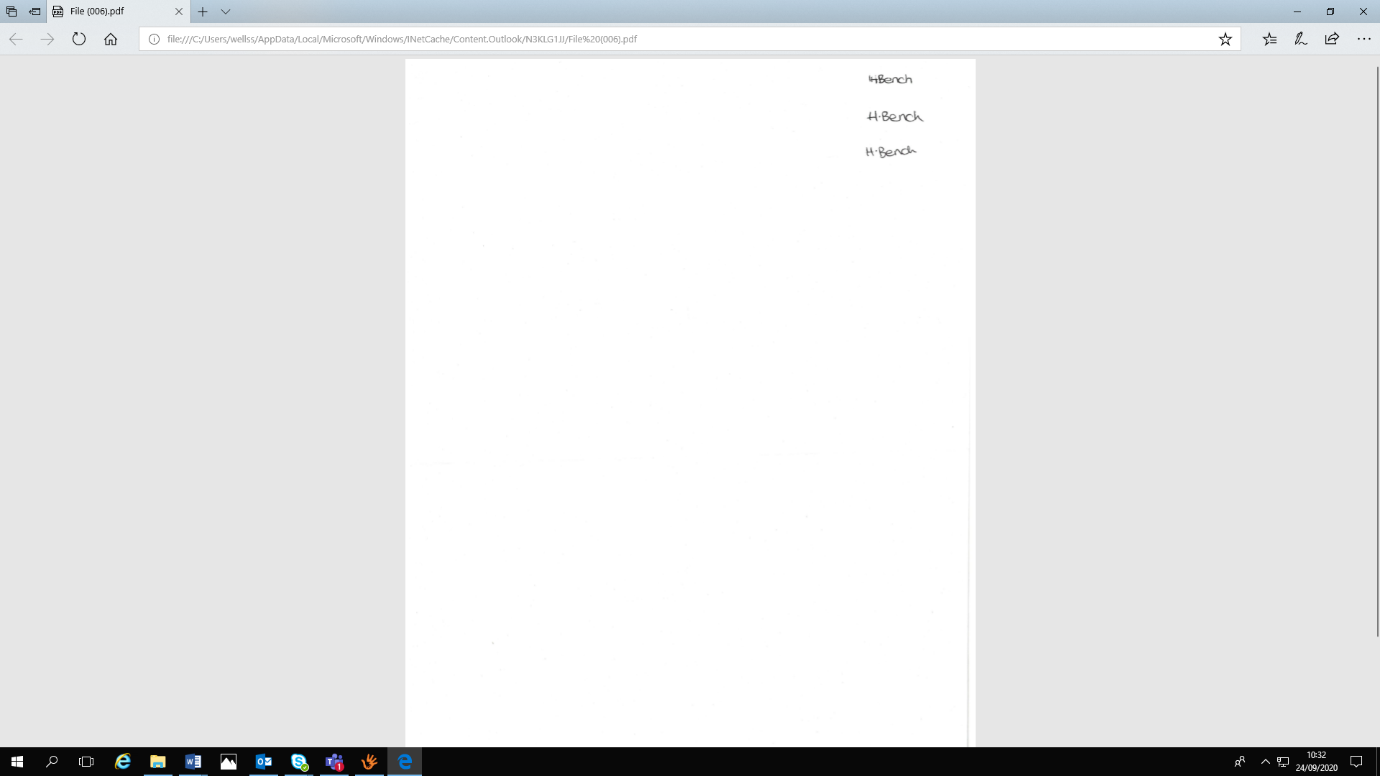 Hazard AssessmentHazard AssessmentHazard AssessmentHazard AssessmentControl AssessmentControl AssessmentControl AssessmentControl AssessmentControl AssessmentControl AssessmentControl AssessmentControl AssessmentControl AssessmentControl AssessmentControl AssessmentControl AssessmentControl AssessmentActionsActionsActionsActionsActionsHazard CategoryHazards IdentifiedWho might be harmed?StaffStudentsContractors  OthersHow might people be harmed?Existing Control MeasuresExisting Control MeasuresInitial Risk RatingInitial Risk RatingInitial Risk RatingAre these adequate?Yes/NoChanges to/ Additional ControlsChanges to/ Additional ControlsChanges to/ Additional ControlsResidual Risk RatingResidual Risk RatingResidual Risk RatingResidual Risk RatingOwnerOwnerDue DateDue DateAction CompleteHazard CategoryHazards IdentifiedWho might be harmed?StaffStudentsContractors  OthersHow might people be harmed?Existing Control MeasuresExisting Control MeasuresSLRSSSLRBiologicalCatching or spreading coronavirus General considerations      All Exposure to respiratory droplets carrying COVID-19 from an infectious individual transmitted via sneezing, coughing or speaking.Contact with individuals who are unwell will be minimised  by ensuring that those who have coronavirus symptoms, or who have someone in their household who does, do not attend Where possible to continue to social distance is advisable whilst recognising this is impossible for children under 5 years.Staff have been instructed to frequently wash their hands thoroughly for 20 seconds using soap, hot running water and dry them thoroughly using paper towels /hand dryer. Hands are to be washed immediately on arrival, after using the toilet, before serving any food, after wiping a child’s nose or mouth, after changing a child, when leaving and entering rooms immediately etc. Alcohol hand sanitiser is available in play rooms, corridor areas and communal areas where handwashing may not be possible or as an additional measure ensuring that all parts of the hands are covered.Individuals are reminded to catch coughs and sneezes in tissues – Follow: “Catch it, Bin it, Kill it” and to avoid touching face, eyes, nose or mouth with unclean hands. Posters are displayed around in playrooms.To help reduce the spread of coronavirus (COVID-19) individuals are reminded on induction and posters are displayed .https://www.gov.uk/government/publications/coronavirus-outbreak-faqs-what-you-can-and-cant-do/coronavirus-outbreak-faqs-what-you-can-and-cant-doClean frequently touched surfaces often using standard products, such as detergents with COSHH standards in place. Enhanced cleaning is carried out of touch points 4 times per day. Contact and mixing has been minimised by altering, as much as possible, the environment such as room layout and staggered outdoor play.Adult to adult contact has been minimised where possible for feedback using communication via Ipads (cleaned before and after use daily)Sharing of equipment will be avoided. Face coverings are not PPE and are not normally required to be worn in the workplace but the University strongly encourages staff, students, contractors and visitors to continue to wear face coverings inside buildings and where people choose to wear them they are supported. Where face coverings may reduce the risk of transmission from one person to another e.g. in congested areas, crowded enclosed spaces and where people may come into contact with people they do not normally meet, signs are displayed requesting individuals to wear a face covering with the expectation that individuals will wear a face covering in these areas. Individuals have been reminded to use face coverings safely including the following:When wearing a face covering you should:wash your hands thoroughly with soap and water for 20 seconds or use hand sanitiser before putting a face covering on and before and after removing itavoid wearing on your neck or foreheadavoid touching the face covering or your face, as it could contaminate it with germs from your hands change the face covering if it becomes damp or if you’ve touched itcontinue to wash your hands regularlychange or wash your face coverings dailyif the material is washable, wash it in line with manufacturer’s instruction If it’s not washable, dispose of it carefully in their usual wasteAll staff are advised to wear face coverings when: In communal areas When handing over to parents. Adult to adult contact has been minimised where possible for feedback using communication via Ipads (kept within bubbles, cleaned before and after use daily)Contact with individuals who are unwell will be minimised  by ensuring that those who have coronavirus symptoms, or who have someone in their household who does, do not attend Where possible to continue to social distance is advisable whilst recognising this is impossible for children under 5 years.Staff have been instructed to frequently wash their hands thoroughly for 20 seconds using soap, hot running water and dry them thoroughly using paper towels /hand dryer. Hands are to be washed immediately on arrival, after using the toilet, before serving any food, after wiping a child’s nose or mouth, after changing a child, when leaving and entering rooms immediately etc. Alcohol hand sanitiser is available in play rooms, corridor areas and communal areas where handwashing may not be possible or as an additional measure ensuring that all parts of the hands are covered.Individuals are reminded to catch coughs and sneezes in tissues – Follow: “Catch it, Bin it, Kill it” and to avoid touching face, eyes, nose or mouth with unclean hands. Posters are displayed around in playrooms.To help reduce the spread of coronavirus (COVID-19) individuals are reminded on induction and posters are displayed .https://www.gov.uk/government/publications/coronavirus-outbreak-faqs-what-you-can-and-cant-do/coronavirus-outbreak-faqs-what-you-can-and-cant-doClean frequently touched surfaces often using standard products, such as detergents with COSHH standards in place. Enhanced cleaning is carried out of touch points 4 times per day. Contact and mixing has been minimised by altering, as much as possible, the environment such as room layout and staggered outdoor play.Adult to adult contact has been minimised where possible for feedback using communication via Ipads (cleaned before and after use daily)Sharing of equipment will be avoided. Face coverings are not PPE and are not normally required to be worn in the workplace but the University strongly encourages staff, students, contractors and visitors to continue to wear face coverings inside buildings and where people choose to wear them they are supported. Where face coverings may reduce the risk of transmission from one person to another e.g. in congested areas, crowded enclosed spaces and where people may come into contact with people they do not normally meet, signs are displayed requesting individuals to wear a face covering with the expectation that individuals will wear a face covering in these areas. Individuals have been reminded to use face coverings safely including the following:When wearing a face covering you should:wash your hands thoroughly with soap and water for 20 seconds or use hand sanitiser before putting a face covering on and before and after removing itavoid wearing on your neck or foreheadavoid touching the face covering or your face, as it could contaminate it with germs from your hands change the face covering if it becomes damp or if you’ve touched itcontinue to wash your hands regularlychange or wash your face coverings dailyif the material is washable, wash it in line with manufacturer’s instruction If it’s not washable, dispose of it carefully in their usual wasteAll staff are advised to wear face coverings when: In communal areas When handing over to parents. Adult to adult contact has been minimised where possible for feedback using communication via Ipads (kept within bubbles, cleaned before and after use daily)5210YesBiologicalEnvironmental Staffing Staff Exposure to respiratory droplets carrying COVID-19 from an infectious individual transmitted via sneezing, coughing or speaking.Where agency staff are used within rooms to cover annual leave or absence then nursery has requested that, where possible, a consistent member of staff from one agency will be used.  Before the member of staff starts with us then an induction will be completed. Staff will be carefully deployed within the nursery and to work in base room as far as reasonably possible.  Staff may be redeployed to other rooms to cover holiday or annual leave. Staff shifts will work around the arrival and departure times of the children.Where agency staff are used within rooms to cover annual leave or absence then nursery has requested that, where possible, a consistent member of staff from one agency will be used.  Before the member of staff starts with us then an induction will be completed. Staff will be carefully deployed within the nursery and to work in base room as far as reasonably possible.  Staff may be redeployed to other rooms to cover holiday or annual leave. Staff shifts will work around the arrival and departure times of the children.5210YesBiologicalStaff or household member displaying COVID19 symptoms (Fever or new continuous cough or change or loss or change to your sense of smell or taste) Staff/ChildrenExposure to respiratory droplets carrying COVID-19 from an infectious individual transmitted via sneezing, coughing or speaking.Staff have been briefed on the following at an on-site induction, if any member of staff is displaying symptoms (fever/ new continuous cough or loss or change to your sense of smell or taste or temperature of 37.8 degrees) they must not attend nursery for 10 days and are advised to get a test.  Upon receiving a negative result they will be able to return to work.  Response plan in place in the event of a confirmed or suspected case of COVID-19 and communicated and includes:If a person becomes unwell in the workplace with suspected COVID-19, they will be sent home in accordance to the University guidance. If any students appear unwell or make comment or complain to staff members that they are feeling unwell they will be asked to leave the building with immediate effect and to follow the University’s Test, Trace and Protect Process. The area will be cleaned in accordance with the specific Government guidanceProvision and monitoring of adequate supplies of cleaning materials are in place.Staff must tell their line manager if they develop symptoms. Absence will be managed in accordance to the University guidance provided.Employees to follow the Government advice: https://www.gov.uk/guidance/nhs-test-and-trace-workplace-guidanceLine managers will maintain regular contact with staff members during this time, in accordance with the University sickness absence guidance and monitor for signs of symptoms in the remaining workforce and keep Senior Managers informed of the situation. If an individual tests positive for COVID-19 this will be managed in accordance with the University’s Test, Trace and Protect Process.If multiple cases of coronavirus appear in a workplace, an outbreak control team from either the local authority or Public Health England will, if necessary, be assigned to help the University manage the outbreak. The University will seek advice from the local authority in the first instance and follow outbreak plan.Individuals will be told to isolate because they:have coronavirus symptoms and are awaiting a test resulthave tested positive for coronavirusare a member of the same household as someone who has tested positive for coronavirus Are a member of the same household as someone who has symptoms or has tested positive for coronavirus and the staff member has not received 2 doses of either Moderna, Oxford/AstraZeneca, Pfizer/BioNTech vaccine or have had the 2nd dose within the last 14 dayshave been in close recent contact with someone who has tested positive and received a notification to self-isolate from NHS test and trace. https://www.gov.uk/government/publications/covid-19-stay-at-home-guidance/stay-at-home-guidance-for-households-with-possible-coronavirus-covid-19-infectionBusiness continuity and disaster recovery plans updated based on COVID-19 implications including contingency plan in place for possible switch back to national or local lockdown.Managers ensure staff with any form of illness do not attend work until the illness has been verified as not being Covid-19. Managers keep track of when staff can return to work after the symptom free period. Line managers and staff will carefully monitor the health of the children and staff. The Department for Education has published a new guidance document for early years providers which outlines what to do if a child at a setting or provision displays symptoms of Covid-19. The guidance includes an immediate action list, plus advice on what steps to take if the child tests positive for the virus. Regular access to the Lateral Flow Device tests and kits are available to staff and students who are coming onto campus. Staff and students are strongly encouraged to test twice a week and to record their results on the Government’s reporting website site: https://www.gov.uk/report-covid19-resultLine managers will maintain regular contact with staff members during this time, in accordance with the University sickness absence guidance and monitor for signs of symptoms in the remaining workforce and keep Senior Managers informed of the situation whilst following the Government’s guidance for contact tracing: contact with co-workers: https://www.gov.uk/guidance/nhs-test-and-trace-workplace-guidanceStaff have been briefed on the following at an on-site induction, if any member of staff is displaying symptoms (fever/ new continuous cough or loss or change to your sense of smell or taste or temperature of 37.8 degrees) they must not attend nursery for 10 days and are advised to get a test.  Upon receiving a negative result they will be able to return to work.  Response plan in place in the event of a confirmed or suspected case of COVID-19 and communicated and includes:If a person becomes unwell in the workplace with suspected COVID-19, they will be sent home in accordance to the University guidance. If any students appear unwell or make comment or complain to staff members that they are feeling unwell they will be asked to leave the building with immediate effect and to follow the University’s Test, Trace and Protect Process. The area will be cleaned in accordance with the specific Government guidanceProvision and monitoring of adequate supplies of cleaning materials are in place.Staff must tell their line manager if they develop symptoms. Absence will be managed in accordance to the University guidance provided.Employees to follow the Government advice: https://www.gov.uk/guidance/nhs-test-and-trace-workplace-guidanceLine managers will maintain regular contact with staff members during this time, in accordance with the University sickness absence guidance and monitor for signs of symptoms in the remaining workforce and keep Senior Managers informed of the situation. If an individual tests positive for COVID-19 this will be managed in accordance with the University’s Test, Trace and Protect Process.If multiple cases of coronavirus appear in a workplace, an outbreak control team from either the local authority or Public Health England will, if necessary, be assigned to help the University manage the outbreak. The University will seek advice from the local authority in the first instance and follow outbreak plan.Individuals will be told to isolate because they:have coronavirus symptoms and are awaiting a test resulthave tested positive for coronavirusare a member of the same household as someone who has tested positive for coronavirus Are a member of the same household as someone who has symptoms or has tested positive for coronavirus and the staff member has not received 2 doses of either Moderna, Oxford/AstraZeneca, Pfizer/BioNTech vaccine or have had the 2nd dose within the last 14 dayshave been in close recent contact with someone who has tested positive and received a notification to self-isolate from NHS test and trace. https://www.gov.uk/government/publications/covid-19-stay-at-home-guidance/stay-at-home-guidance-for-households-with-possible-coronavirus-covid-19-infectionBusiness continuity and disaster recovery plans updated based on COVID-19 implications including contingency plan in place for possible switch back to national or local lockdown.Managers ensure staff with any form of illness do not attend work until the illness has been verified as not being Covid-19. Managers keep track of when staff can return to work after the symptom free period. Line managers and staff will carefully monitor the health of the children and staff. The Department for Education has published a new guidance document for early years providers which outlines what to do if a child at a setting or provision displays symptoms of Covid-19. The guidance includes an immediate action list, plus advice on what steps to take if the child tests positive for the virus. Regular access to the Lateral Flow Device tests and kits are available to staff and students who are coming onto campus. Staff and students are strongly encouraged to test twice a week and to record their results on the Government’s reporting website site: https://www.gov.uk/report-covid19-resultLine managers will maintain regular contact with staff members during this time, in accordance with the University sickness absence guidance and monitor for signs of symptoms in the remaining workforce and keep Senior Managers informed of the situation whilst following the Government’s guidance for contact tracing: contact with co-workers: https://www.gov.uk/guidance/nhs-test-and-trace-workplace-guidance515Yes BiologicalInteraction of staff at work leading to spread of COVID19 (Social distancing)Virus transmission in the workplace due to lack of social distancing StaffExposure to respiratory droplets carrying COVID-19 from an infectious individual transmitted via sneezing, coughing or speaking.Schedules for essential services and contractor visits revised to reduce interaction and overlap between people and building managers and occupants informed of when the visits will take place and which services are being maintained e.g., work being undertaken at the weekendUn-essential trips within buildings and sites discouraged and reduced, e.g. playrooms have internal phones to use to communicate any messages.  All other departments entering the building will be required to sign in and out recording a telephone contact number, asking to confirm that they are not displaying any symptoms and requesting that they wash/sanitize their hands on arrival.Only work authorised and approved by the Government and University is permitted in University buildings. Workplace routines changed to reduce the risk of transmission:Staff will work within their base rooms where reasonably possible. When welcoming parents and within busy communal areas in the nursery they are advised to wear a face covering and practice good personal hygiene measures to reduce the likelihood of virus transmission.To help contain clusters and outbreaks and assist the University with any requests for data by the NHS Test and Trace service a temporary record of shift patterns and teams is kept following GDPR/ Ofsted guidance.Visits from people outside of the building are managed via remote connection/working where this is not an option and only if the visit is essential. Where this is not an option including visitor arrangements have been revised. These measures are monitored by the nursery management team and where necessary concerns fed back to the third party manager e.g. Cleaner – Campus Services Domestic Manager. Near-miss reporting is encouraged to identify where controls cannot be followed or people are not doing what they should.Visits from people outside of the building are managed via remote connection/working where this is not an option and only if the visit is essential. Where this is not an option including visitor arrangements have been revised. These measures are monitored by the nursery management team and where necessary concerns fed back to the third party manager e.g. Cleaner – Campus Services Domestic Manager. Near-miss reporting is encouraged to identify where controls cannot be followed or people are not doing what they should.Social distancing is advised but where cannot be followed in full in relation to a particular activity for example in the event of a major accident relating to a child, consideration has been given to whether that activity needs to continue, and, if so, all the mitigating actions possible to reduce the risk of transmission between staff have been included in a task specific risk assessment and are being taken. Mitigating actions include: Further increasing the frequency of hand washing and provision of hand sanitiser and surface cleaning. Keeping the activity time involved as short as possible. Improving ventilation by re-organising the indoor space to optimise the ventilation available.PPE consisting of face masks and/or a clear visor that covers the face, and provides a barrier between the wearer and others, provided for staff working in close proximity to people and in particular a person’s face, mouth and nose, for an extended period of time (the majority of the working day). Re-usable visors are cleaned and sanitised regularly using normal cleaning products.Individuals (including staff, students, visitors and contractors), unless except, are encouraged to wear face coverings, in enclosed public spaces where 2m social distancing isn’t possible or where people come into contact with others they would not normally meet. Hygiene guidance given such as avoiding touching eyes, nose, mouth and unwashed hands, cover your cough or sneeze with a tissue, and throw it away in a bin and wash your hands. COVID19 updates will be included in staff meetings Public Transport-Staff should follow the Government advice:  https://www.gov.uk/guidance/coronavirus-covid-19-safer-travel-guidance-for-passengershttps://intranet.birmingham.ac.uk/staff/coronavirus/faqs-for-staff.aspxAll staff instructed at on-site induction to ensure that a clean uniform is worn on a daily basis. All kitchen deliveries will be taken to the back door where they will be collected by kitchen staff. Schedules for essential services and contractor visits revised to reduce interaction and overlap between people and building managers and occupants informed of when the visits will take place and which services are being maintained e.g., work being undertaken at the weekendUn-essential trips within buildings and sites discouraged and reduced, e.g. playrooms have internal phones to use to communicate any messages.  All other departments entering the building will be required to sign in and out recording a telephone contact number, asking to confirm that they are not displaying any symptoms and requesting that they wash/sanitize their hands on arrival.Only work authorised and approved by the Government and University is permitted in University buildings. Workplace routines changed to reduce the risk of transmission:Staff will work within their base rooms where reasonably possible. When welcoming parents and within busy communal areas in the nursery they are advised to wear a face covering and practice good personal hygiene measures to reduce the likelihood of virus transmission.To help contain clusters and outbreaks and assist the University with any requests for data by the NHS Test and Trace service a temporary record of shift patterns and teams is kept following GDPR/ Ofsted guidance.Visits from people outside of the building are managed via remote connection/working where this is not an option and only if the visit is essential. Where this is not an option including visitor arrangements have been revised. These measures are monitored by the nursery management team and where necessary concerns fed back to the third party manager e.g. Cleaner – Campus Services Domestic Manager. Near-miss reporting is encouraged to identify where controls cannot be followed or people are not doing what they should.Visits from people outside of the building are managed via remote connection/working where this is not an option and only if the visit is essential. Where this is not an option including visitor arrangements have been revised. These measures are monitored by the nursery management team and where necessary concerns fed back to the third party manager e.g. Cleaner – Campus Services Domestic Manager. Near-miss reporting is encouraged to identify where controls cannot be followed or people are not doing what they should.Social distancing is advised but where cannot be followed in full in relation to a particular activity for example in the event of a major accident relating to a child, consideration has been given to whether that activity needs to continue, and, if so, all the mitigating actions possible to reduce the risk of transmission between staff have been included in a task specific risk assessment and are being taken. Mitigating actions include: Further increasing the frequency of hand washing and provision of hand sanitiser and surface cleaning. Keeping the activity time involved as short as possible. Improving ventilation by re-organising the indoor space to optimise the ventilation available.PPE consisting of face masks and/or a clear visor that covers the face, and provides a barrier between the wearer and others, provided for staff working in close proximity to people and in particular a person’s face, mouth and nose, for an extended period of time (the majority of the working day). Re-usable visors are cleaned and sanitised regularly using normal cleaning products.Individuals (including staff, students, visitors and contractors), unless except, are encouraged to wear face coverings, in enclosed public spaces where 2m social distancing isn’t possible or where people come into contact with others they would not normally meet. Hygiene guidance given such as avoiding touching eyes, nose, mouth and unwashed hands, cover your cough or sneeze with a tissue, and throw it away in a bin and wash your hands. COVID19 updates will be included in staff meetings Public Transport-Staff should follow the Government advice:  https://www.gov.uk/guidance/coronavirus-covid-19-safer-travel-guidance-for-passengershttps://intranet.birmingham.ac.uk/staff/coronavirus/faqs-for-staff.aspxAll staff instructed at on-site induction to ensure that a clean uniform is worn on a daily basis. All kitchen deliveries will be taken to the back door where they will be collected by kitchen staff. 515YesEnvironmental BiologicalEnvironmental BiologicalUnsuitable working practices leading to the spread of COVID19Hygiene practices leading to the spread of COVID19 Toilet/changing facilities​Staff/ChildrenStaff/Children Exposure to respiratory droplets carrying COVID-19 from an infectious individual transmitted via sneezing, coughing or speaking.Exposure to respiratory droplets carrying COVID-19 from an infectious individual transmitted via sneezing, coughing or speaking.SLA in place with UOB cleaning teamUpdates to working practices will be communicated to staff as soon as reasonably possible.Staff have been informed, via this risk assessment of the following steps which they can take to make sure their workplace is adequately ventilated whilst maintaining a comfortable temperature:Opening windows to provide acceptable ventilation Use natural ventilation alongside heating system to maintain a reasonable temperature in the workplace Rooms should still be aired throughout the day with at least one window openedWhere possible all deliveries are stripped of all packaging (which is disposed of).Hand sanitiser is readily available throughout the nursery, including corridors, playrooms and main entrance. Staff have all been issued with individual hand sanitisers. Supplies of hand sanitiser are stored outside of playrooms in the rear storage area where the fire door remains locked. Posters are displayed in the toilets reminding staff and children to wash their hands for 20 secondsParents are now encouraged to enter into the building for drop off and collections of their children.  Parents are asked to wear masks on arrival and sanitiser before entering using the dispensers at the front door or in reception area. Parents are encouraged to minimise contact with staff, all daily information is shared on iconnect to ensure that handovers can be done as quickly as possible. The fob system has been limited to 7:30-9:45 and 3:45 to 5:55 this then minimises parents entering the building.  Children will be discouraged from bring any toys from home Comforters will be allowed for sleep provision. Bags and coats will remain at nursery as much as possible. Nappies/soiled items to be disposed of in yellow bags (Clinical Waste)Paper towels and/or hand dryers are available. Any soiled clothes are put into a plastic bag (double bagged) and sent home. Internal doors that are not signed as fire doors (unless held open with a mechanical device) kept open whilst working (last person out shuts the doors) to prevent multiple people using door handles. COVID-19 cleaning products used have a current valid chemical risk assessment in place and are used in accordance with all prescribed risk controls and monitoring requirements. They are stored so that they are readily available to all users and are labelled according to the Globally Harmonised System of Classification and Labelling (GHS).  Cleaning an area with sanitiser/ fogging machine after someone with suspected COVID-19 has left will reduce the risk of passing the infection on to other peopleWhen cleaning disposable gloves, masks and aprons will be worn. These should be double bagged after cleaning is finished and taken straight into outside clinical waste bins. The area will be cleaned in accordance with the specific Government guidance Nursery will be cleaned each day by the University cleaning team SLA in place.Sterilising chemicals and cloths are provided in the area to clean machines and equipment prior to the commencement of work and upon completion. If machines and equipment are shared, sterilising will be carried out between operations.COVID-19 cleaning products used have a current valid chemical risk assessment in place and are used in accordance with all prescribed risk controls and monitoring requirements. They are stored so that they are readily available to all users and are labelled according to the Globally Harmonised System of Classification and Labelling (GHS).  SLA in place with UOB cleaning teamUpdates to working practices will be communicated to staff as soon as reasonably possible.Staff have been informed, via this risk assessment of the following steps which they can take to make sure their workplace is adequately ventilated whilst maintaining a comfortable temperature:Opening windows to provide acceptable ventilation Use natural ventilation alongside heating system to maintain a reasonable temperature in the workplace Rooms should still be aired throughout the day with at least one window openedWhere possible all deliveries are stripped of all packaging (which is disposed of).Hand sanitiser is readily available throughout the nursery, including corridors, playrooms and main entrance. Staff have all been issued with individual hand sanitisers. Supplies of hand sanitiser are stored outside of playrooms in the rear storage area where the fire door remains locked. Posters are displayed in the toilets reminding staff and children to wash their hands for 20 secondsParents are now encouraged to enter into the building for drop off and collections of their children.  Parents are asked to wear masks on arrival and sanitiser before entering using the dispensers at the front door or in reception area. Parents are encouraged to minimise contact with staff, all daily information is shared on iconnect to ensure that handovers can be done as quickly as possible. The fob system has been limited to 7:30-9:45 and 3:45 to 5:55 this then minimises parents entering the building.  Children will be discouraged from bring any toys from home Comforters will be allowed for sleep provision. Bags and coats will remain at nursery as much as possible. Nappies/soiled items to be disposed of in yellow bags (Clinical Waste)Paper towels and/or hand dryers are available. Any soiled clothes are put into a plastic bag (double bagged) and sent home. Internal doors that are not signed as fire doors (unless held open with a mechanical device) kept open whilst working (last person out shuts the doors) to prevent multiple people using door handles. COVID-19 cleaning products used have a current valid chemical risk assessment in place and are used in accordance with all prescribed risk controls and monitoring requirements. They are stored so that they are readily available to all users and are labelled according to the Globally Harmonised System of Classification and Labelling (GHS).  Cleaning an area with sanitiser/ fogging machine after someone with suspected COVID-19 has left will reduce the risk of passing the infection on to other peopleWhen cleaning disposable gloves, masks and aprons will be worn. These should be double bagged after cleaning is finished and taken straight into outside clinical waste bins. The area will be cleaned in accordance with the specific Government guidance Nursery will be cleaned each day by the University cleaning team SLA in place.Sterilising chemicals and cloths are provided in the area to clean machines and equipment prior to the commencement of work and upon completion. If machines and equipment are shared, sterilising will be carried out between operations.COVID-19 cleaning products used have a current valid chemical risk assessment in place and are used in accordance with all prescribed risk controls and monitoring requirements. They are stored so that they are readily available to all users and are labelled according to the Globally Harmonised System of Classification and Labelling (GHS).  515YesYes. . BiologicalChemical Cleaning nursery where there are suspected or confirmed cases of COVID-19Staff/Children Exposure to respiratory droplets carrying COVID-19 from an infectious individual transmitted via sneezing, coughing or speaking.515YesOrganisationalPsychological wellbeing Mental Health And WellBeing Emotional distress of staff StaffChildrenAnxiety and stress caused by concerns around returning to nursery. Advice is shared with staff members and staff have been fully briefed and kept up to date with current advice on staying protected through the University’s lines of communications via staff inductions, one to one meetings with staff (i.e. line managers, Internal Comms) and shared with staff via and the University’s Coronavirus FAQs click hereRisk assessment shared with staff and an electronic copy is available on The Maples Day Nursery Ndrive. https://www.hse.gov.uk/stress/https://intranet.birmingham.ac.uk/staff/coronavirus/Coronavirus-wellbeing-support.aspxhttp://www.selfhelpguides.ntw.nhs.uk/birmingham/leaflets/selfhelp/Stress.pdfhttps://intranet.birmingham.ac.uk/hr/wellbeing/workhealth/stress-management-guidance.aspxLine managers are aware of how big changes to working arrangements may cause additional work-related stress and affect their employees’ mental health and wellbeing and individuals have been made aware via  team meeting, one to one meetings,  of guidance available in relation to this: https://www.hse.gov.uk/stress/https://intranet.birmingham.ac.uk/staff/coronavirus/Coronavirus-wellbeing-support.aspxhttp://www.selfhelpguides.ntw.nhs.uk/birmingham/leaflets/selfhelp/Stress.pdfhttps://intranet.birmingham.ac.uk/hr/wellbeing/workhealth/stress-management-guidance.aspxManagers held regular informal discussions, both prior to their return both via phone conversations and during staff inductions with their team and look at ways to reduce causes of stress. Concerns on workload issues or support needs are escalated to line manager when they arise and support is offered on an individual basis.Existing risk assessments including those for new or expectant mothers reviewed and revised to reflect new working arrangements. Reasonable adjustments made, including those needed for PEEPs especially in relation to who will assist with their evacuation in an emergency, to avoid staff that require them including disabled workers being put at a disadvantageEmployees who have concerns about either working on Campus or working from home/remotely have discussed these with their line manager or supervisor either using the University’s Covid-19 Return to Campus Discussion Form or an alternative method whereby concerns have been formally recorded and where necessary they have been signposted to the EAP for support and / or a referral to occupational health  has been made using a standard Management Referral available via the HR Portal.Employees are made aware of support mechanisms available to them (e.g. counselling, occupational health, HR, etc.) through line managers, internal communications and University webpages: https://intranet.birmingham.ac.uk/staff/coronavirus/faqs-for-staff.aspxhttps://intranet.birmingham.ac.uk/hr/wellbeing/index.aspxhttps://intranet.birmingham.ac.uk/hr/wellbeing/workhealth/index.aspxNew workplace/controls put in place to reduce risk of exposure to COVID 19 are documented in and disseminated to employees through Line Managers.These include:Local induction materials COVID-19: Building Risk Assessment (This completed Risk Assessment)Staff are reminded to refer to the mental health and wellbeing boards located in each staff room and ensure there is a well-being coordinator qualified within the staff team. UOB wellbeing servicesDesignated staff are on site every day for staff to share concerns with. Staff to be included with the decision making, risk assessments and to attend an on-site induction before they return to workStaff have the opportunities to speak to a member of the management team about their concern’s details of counselling available on wellbeing boardChildren to be supported by staff as they would be normally Key staff in each room will be available for children to talk to.Staff will use their discretion and experience as to the best way to support the children    Some PSHE resources to ensure children have the opportunity to discuss feelings and are supported within the curriculum SEND children – assess each child according to their specific needs and act appropriately, providing support to assist children who will not understand the changesAdvice is shared with staff members and students and they have been fully briefed and kept up to date with current advice on staying protected through the University’s lines of communications (i.e. line managers, Internal Comms) and shared with staff via team meeting, one to one meetings, health and safety meetings and the University’s Coronavirus FAQs click here. Risk assessment shared with staff regularly via meetings and memos to update of any changes made. A record of each staff members induction will be kept, their suitability reconfirmed and signed. This will also include the UOB online information where an e mail is provided as evidence of completionAll staff have completed the University online Canvas course and read the COVID-19 Guidance https://intranet.birmingham.ac.uk/staff/coronavirus/essential-resources-and-checklist.aspx Risk Assessment shared with staff on on-site induction upon return to campus and a copy is available from the nursery office. When risk assessment reviews take place these are then shared with staff team Advice is shared with staff members and staff have been fully briefed and kept up to date with current advice on staying protected through the University’s lines of communications via staff inductions, one to one meetings with staff (i.e. line managers, Internal Comms) and shared with staff via and the University’s Coronavirus FAQs click hereRisk assessment shared with staff and an electronic copy is available on The Maples Day Nursery Ndrive. https://www.hse.gov.uk/stress/https://intranet.birmingham.ac.uk/staff/coronavirus/Coronavirus-wellbeing-support.aspxhttp://www.selfhelpguides.ntw.nhs.uk/birmingham/leaflets/selfhelp/Stress.pdfhttps://intranet.birmingham.ac.uk/hr/wellbeing/workhealth/stress-management-guidance.aspxLine managers are aware of how big changes to working arrangements may cause additional work-related stress and affect their employees’ mental health and wellbeing and individuals have been made aware via  team meeting, one to one meetings,  of guidance available in relation to this: https://www.hse.gov.uk/stress/https://intranet.birmingham.ac.uk/staff/coronavirus/Coronavirus-wellbeing-support.aspxhttp://www.selfhelpguides.ntw.nhs.uk/birmingham/leaflets/selfhelp/Stress.pdfhttps://intranet.birmingham.ac.uk/hr/wellbeing/workhealth/stress-management-guidance.aspxManagers held regular informal discussions, both prior to their return both via phone conversations and during staff inductions with their team and look at ways to reduce causes of stress. Concerns on workload issues or support needs are escalated to line manager when they arise and support is offered on an individual basis.Existing risk assessments including those for new or expectant mothers reviewed and revised to reflect new working arrangements. Reasonable adjustments made, including those needed for PEEPs especially in relation to who will assist with their evacuation in an emergency, to avoid staff that require them including disabled workers being put at a disadvantageEmployees who have concerns about either working on Campus or working from home/remotely have discussed these with their line manager or supervisor either using the University’s Covid-19 Return to Campus Discussion Form or an alternative method whereby concerns have been formally recorded and where necessary they have been signposted to the EAP for support and / or a referral to occupational health  has been made using a standard Management Referral available via the HR Portal.Employees are made aware of support mechanisms available to them (e.g. counselling, occupational health, HR, etc.) through line managers, internal communications and University webpages: https://intranet.birmingham.ac.uk/staff/coronavirus/faqs-for-staff.aspxhttps://intranet.birmingham.ac.uk/hr/wellbeing/index.aspxhttps://intranet.birmingham.ac.uk/hr/wellbeing/workhealth/index.aspxNew workplace/controls put in place to reduce risk of exposure to COVID 19 are documented in and disseminated to employees through Line Managers.These include:Local induction materials COVID-19: Building Risk Assessment (This completed Risk Assessment)Staff are reminded to refer to the mental health and wellbeing boards located in each staff room and ensure there is a well-being coordinator qualified within the staff team. UOB wellbeing servicesDesignated staff are on site every day for staff to share concerns with. Staff to be included with the decision making, risk assessments and to attend an on-site induction before they return to workStaff have the opportunities to speak to a member of the management team about their concern’s details of counselling available on wellbeing boardChildren to be supported by staff as they would be normally Key staff in each room will be available for children to talk to.Staff will use their discretion and experience as to the best way to support the children    Some PSHE resources to ensure children have the opportunity to discuss feelings and are supported within the curriculum SEND children – assess each child according to their specific needs and act appropriately, providing support to assist children who will not understand the changesAdvice is shared with staff members and students and they have been fully briefed and kept up to date with current advice on staying protected through the University’s lines of communications (i.e. line managers, Internal Comms) and shared with staff via team meeting, one to one meetings, health and safety meetings and the University’s Coronavirus FAQs click here. Risk assessment shared with staff regularly via meetings and memos to update of any changes made. A record of each staff members induction will be kept, their suitability reconfirmed and signed. This will also include the UOB online information where an e mail is provided as evidence of completionAll staff have completed the University online Canvas course and read the COVID-19 Guidance https://intranet.birmingham.ac.uk/staff/coronavirus/essential-resources-and-checklist.aspx Risk Assessment shared with staff on on-site induction upon return to campus and a copy is available from the nursery office. When risk assessment reviews take place these are then shared with staff team 515YesBiologicalEmergency evacuation due to fireStaff/ChildrenExposure to respiratory droplets carrying COVID-19 from an infectious individual transmitted via sneezing, coughing or speaking.H&S coordinators will communicate procedures to all staff Emergency Procedures reviewed and revised including:Fire procedures: Required modifications to fire alarm practices and evacuation drills to cater for COVID-19 measures have been addressed; ensuring that the activity is still compliant with relevant building and fire codes. First Aid: First aid needs assessment reviewed to take into account the impact of any Local or National Government requirements and any new Guidelines issued by the University or HSE, and first aid information including the location of first aid kits and first aider contact information up to date. Hygiene:  Washing facilities with soap/gel available. People involved in the provision of assistance to others have been informed to pay particular attention to sanitation measures immediately afterwards including washing hands.H&S coordinators will communicate procedures to all staff Emergency Procedures reviewed and revised including:Fire procedures: Required modifications to fire alarm practices and evacuation drills to cater for COVID-19 measures have been addressed; ensuring that the activity is still compliant with relevant building and fire codes. First Aid: First aid needs assessment reviewed to take into account the impact of any Local or National Government requirements and any new Guidelines issued by the University or HSE, and first aid information including the location of first aid kits and first aider contact information up to date. Hygiene:  Washing facilities with soap/gel available. People involved in the provision of assistance to others have been informed to pay particular attention to sanitation measures immediately afterwards including washing hands.515YesBiologicalPhysical First Aid/ accidents and incidentsStaff/children Exposure to respiratory droplets carrying COVID-19 from an infectious individual transmitted via sneezing, coughing or speaking.First aiders will wear PPE when administering non-emergency first aid. The children’s requirements and emotional state need to be considered. Waste should be disposed of in the usual way. Whilst CPR in adults is now recommended as chest compressions only with a defib if available, it is important that rescue breaths continue for children and infants if they stop breathing. The risk of transferring/receiving COVID is lower than the risk of a child fatalityFirst aiders will wear PPE when administering non-emergency first aid. The children’s requirements and emotional state need to be considered. Waste should be disposed of in the usual way. Whilst CPR in adults is now recommended as chest compressions only with a defib if available, it is important that rescue breaths continue for children and infants if they stop breathing. The risk of transferring/receiving COVID is lower than the risk of a child fatality515YesBiologicalManaging Contractors and visitorsStaff/Visitors/Children Exposure to respiratory droplets carrying COVID-19 from an infectious individual transmitted via sneezing, coughing or speaking.Anybody visiting site will be informed that they are not to enter if they’re experiencing COVID-19 symptoms or should be self-isolating under the government Guidelines.Visitors will enter through the main door and go straight to their specified area of workContractors / companies who regularly attend or work in the building requested to provide their health and safety policy/arrangements / or RAMS (risk assessment and method statement) regarding COVID-19.Parent tours with prospective parents are currently being avoided during the nursery day. Parent tours internally are undertaken after 5.30 when child and staff numbers are reduced. Open days are held at weekends only. Anybody visiting site will be informed that they are not to enter if they’re experiencing COVID-19 symptoms or should be self-isolating under the government Guidelines.Visitors will enter through the main door and go straight to their specified area of workContractors / companies who regularly attend or work in the building requested to provide their health and safety policy/arrangements / or RAMS (risk assessment and method statement) regarding COVID-19.Parent tours with prospective parents are currently being avoided during the nursery day. Parent tours internally are undertaken after 5.30 when child and staff numbers are reduced. Open days are held at weekends only. 515YesConsequence / Severity score (severity levels) and examples of descriptors Consequence / Severity score (severity levels) and examples of descriptors Consequence / Severity score (severity levels) and examples of descriptors Consequence / Severity score (severity levels) and examples of descriptors Consequence / Severity score (severity levels) and examples of descriptors 1 2 3 4 5 Domains Negligible Minor Moderate Major Catastrophic Impact on the safety of staff, students or public (physical / psychological harm) Minimal injury not requiring first aid or requiring no/minimal intervention or treatment. No time off workMinor injury or illness, first aid treatment needed or requiring minor intervention.Requiring time off work for <3 days Moderate injury  requiring professional intervention Requiring time off work for 4-14 days RIDDOR / MHRA / agency reportable incident Major injury leading to long-term incapacity/ disability (loss of limb)Requiring time off work for >14 days Incident leading  to death Multiple permanent injuries or irreversible health effectsLikelihood score 1 2 3 4 5 FrequencyRare Unlikely Possible Likely Almost certain Broad descriptor This will probably never happen/occur Do not expect it to happen/occur but it is possible it may do soMight happen or occur occasionallyWill probably happen/occur but it is not a persisting issueWill undoubtedly happen/occur, possibly frequentlyTime-framed descriptorNot expected to occurfor yearsExpected to occurat least annuallyExpected to occur atleast monthlyExpected to occur at least weeklyExpected to occur at least dailyProbability Will it happen or not?<0.1 per cent0.1–1 per cent1.1–10 per cent11–50 per cent>50 per centLikelihood Likelihood Likelihood Likelihood Likelihood Likelihood score 1 2 3 4 5 Rare Unlikely Possible Likely Almost certain 5 Catastrophic 5 10 15 20 25 4 Major 4 8 12 16 20 3 Moderate 3 6 9 12 15 2 Minor 2 4 6 8 10 1 Negligible 1 2 3 4 5 